«Если хочешь быть здоров – закаляйся!»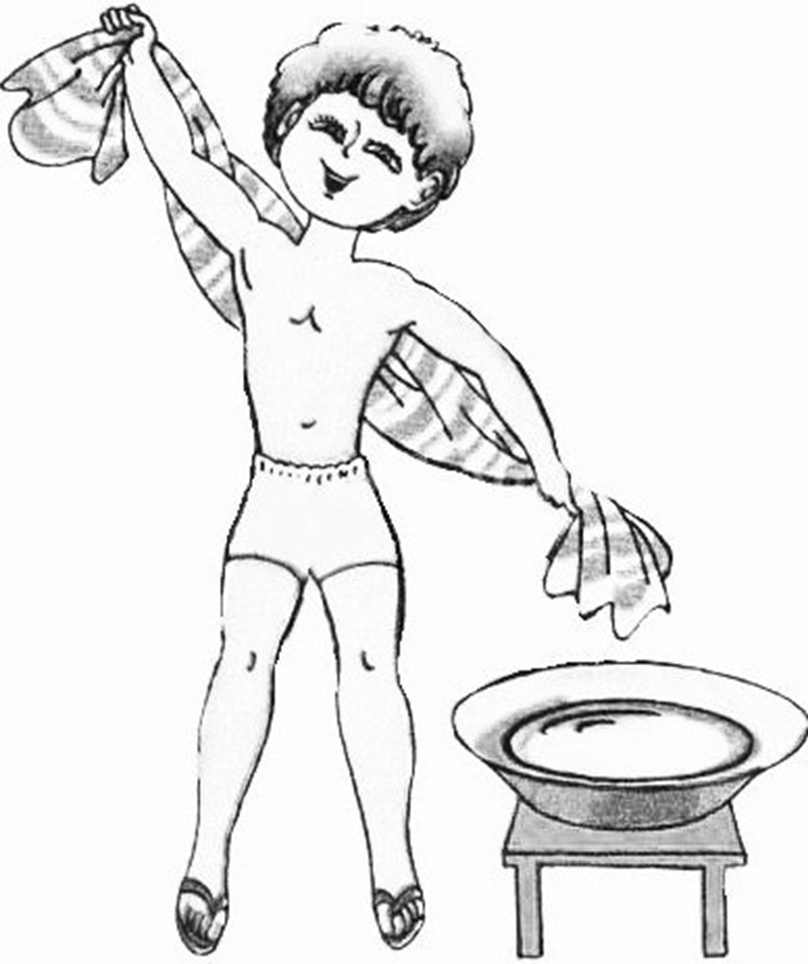 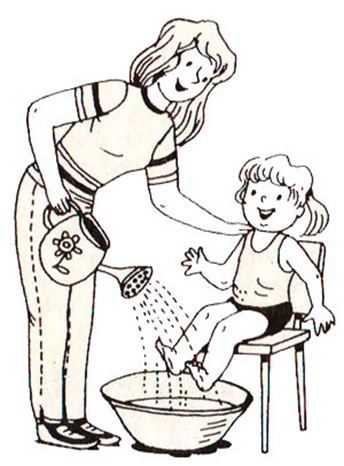 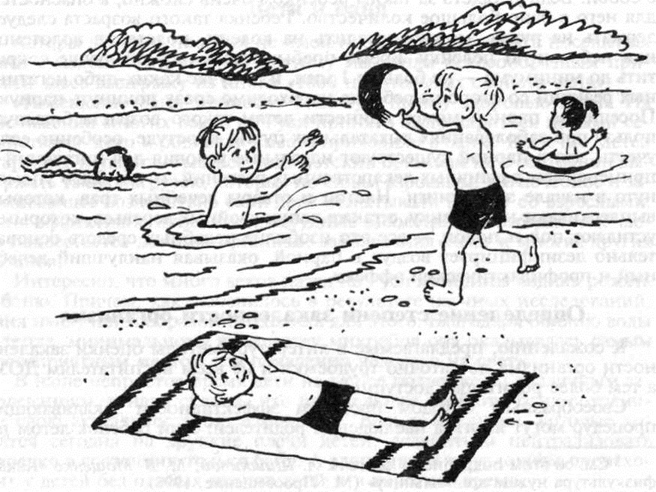 «Ешь, да не жирей – будешь здоровей!»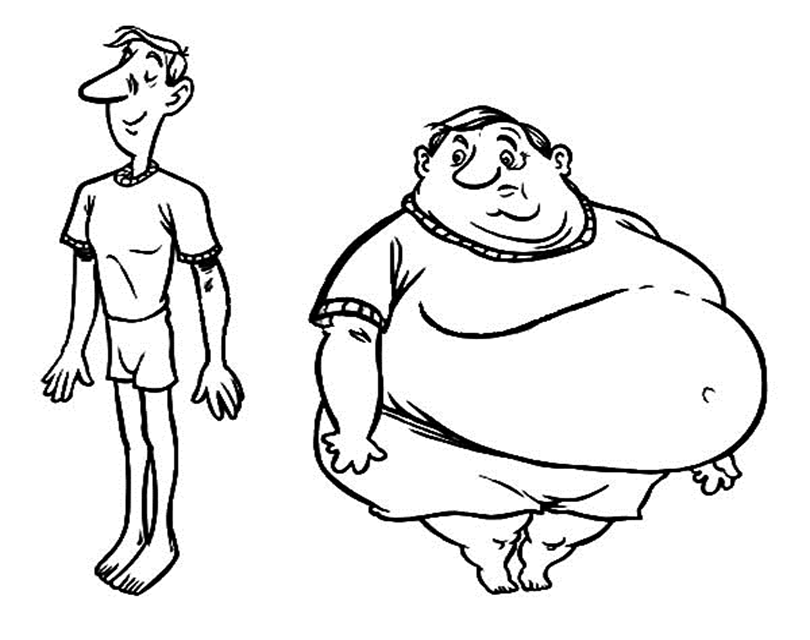 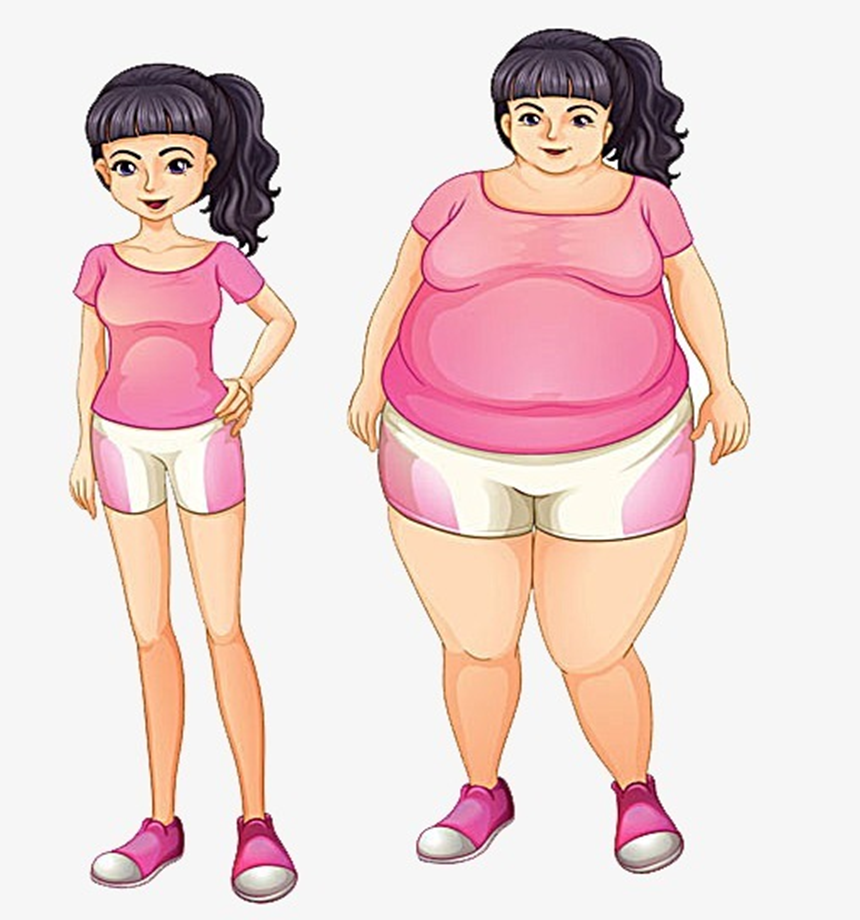 «Двигайся больше - проживёшь больше!»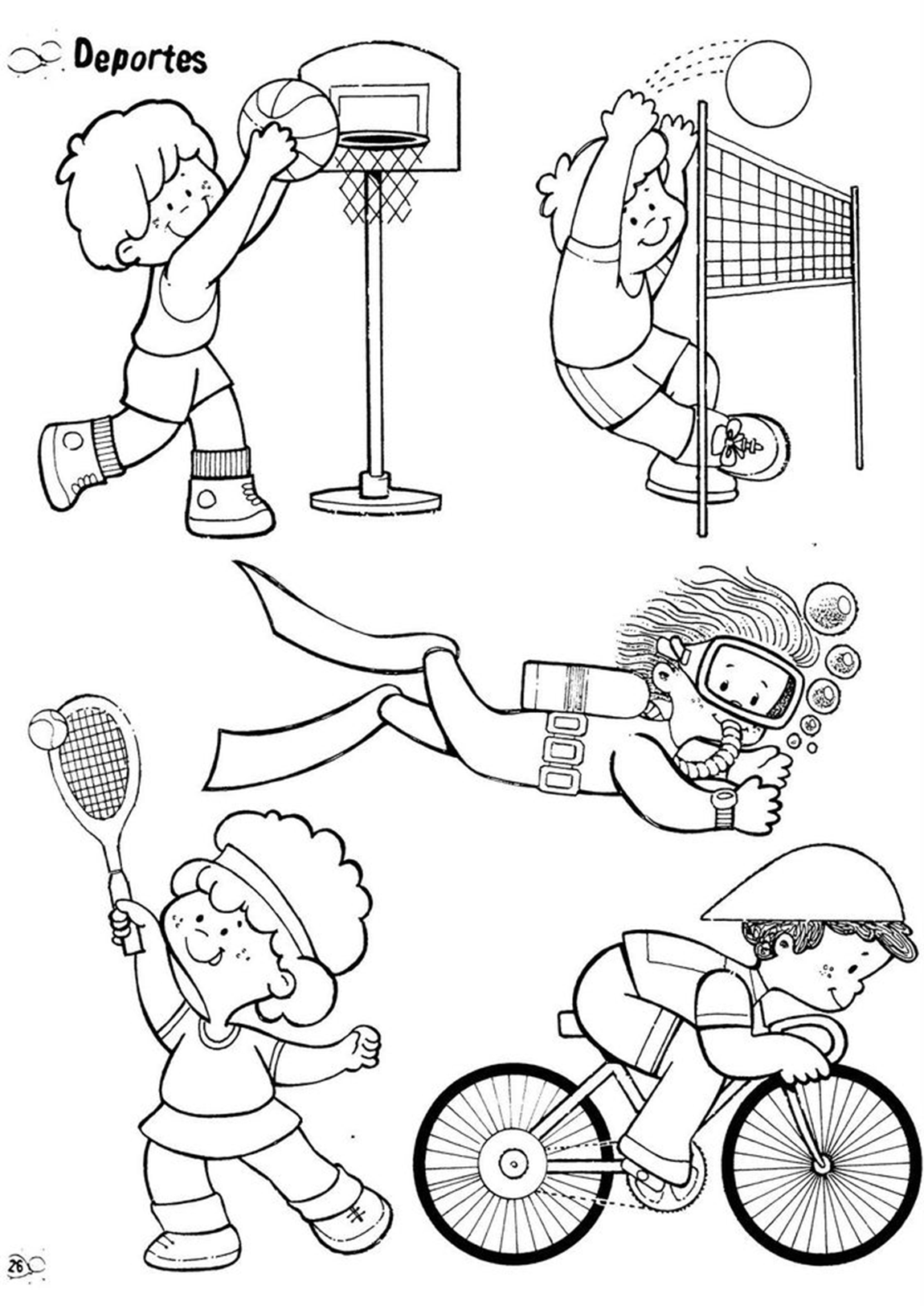 «Чистота – залог здоровья»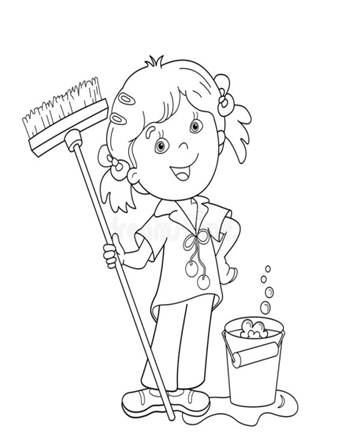 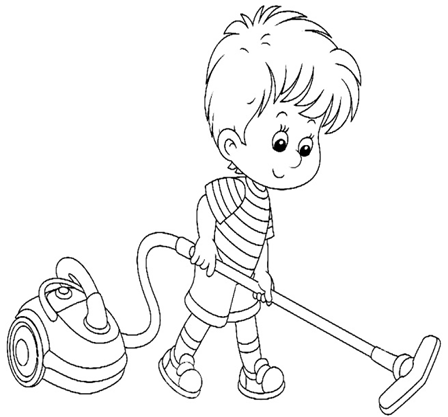 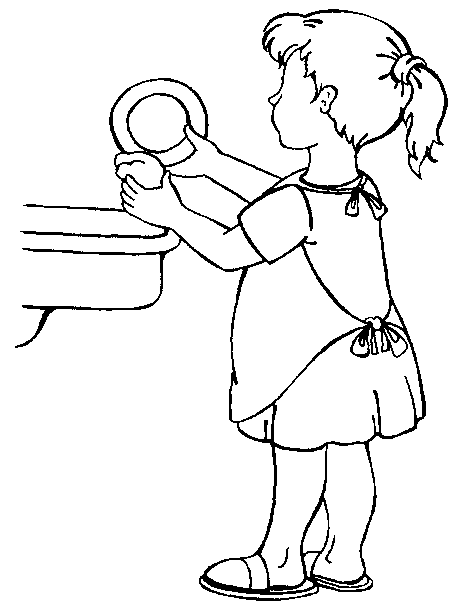 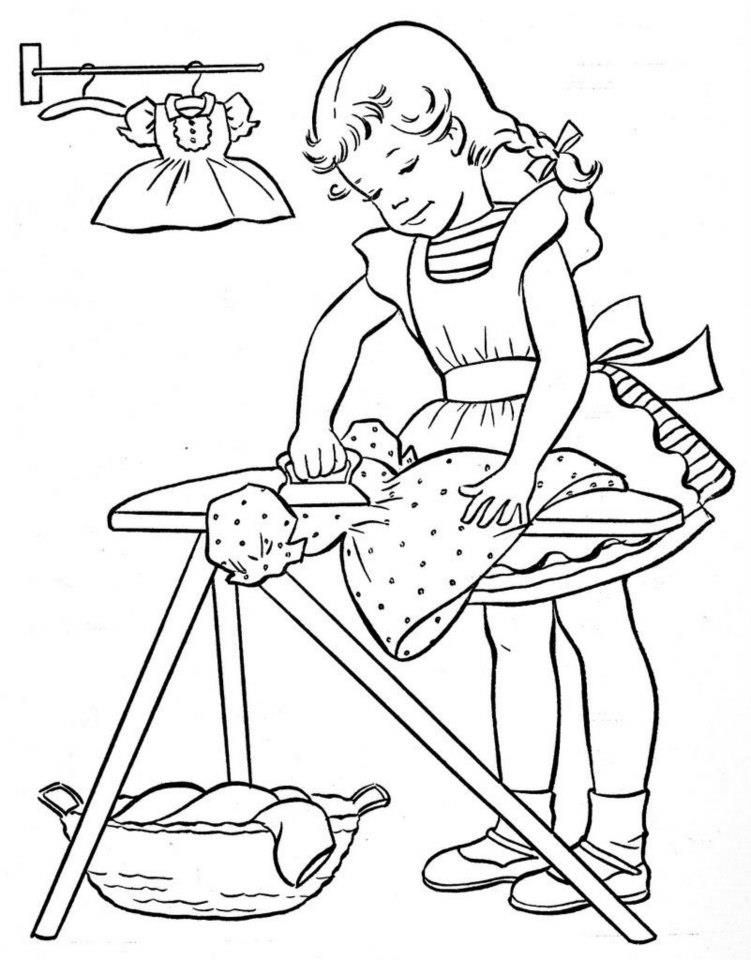 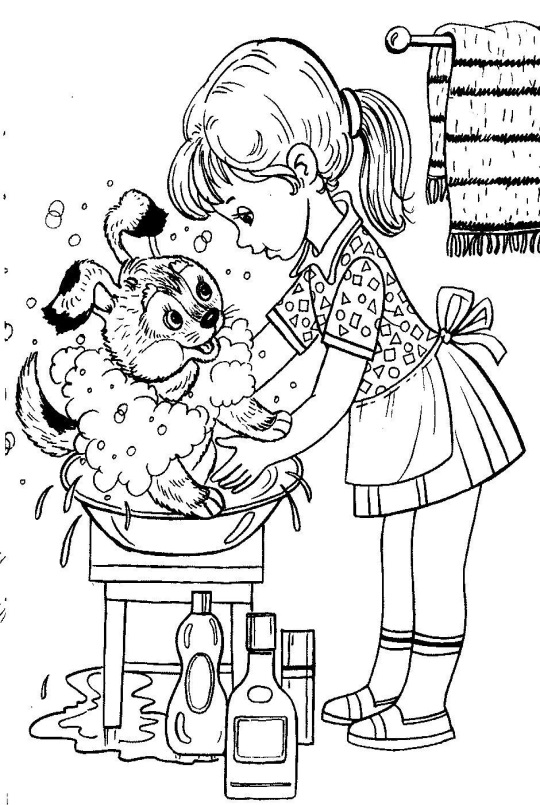 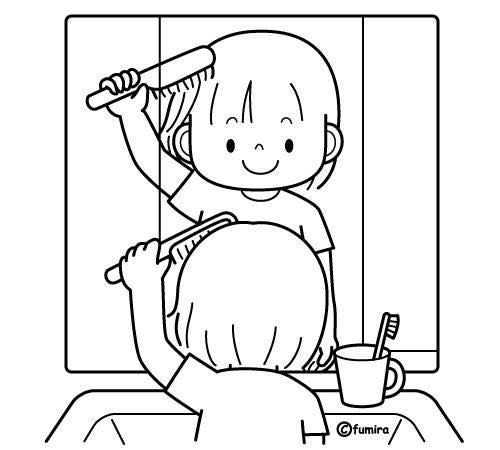 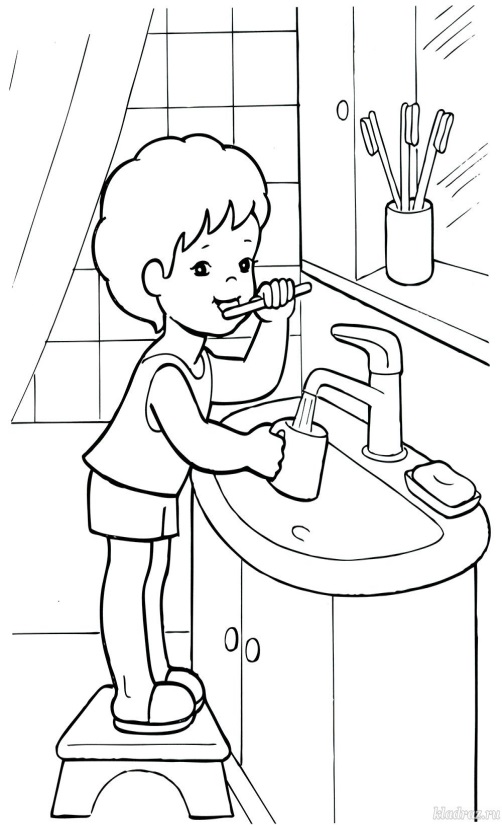 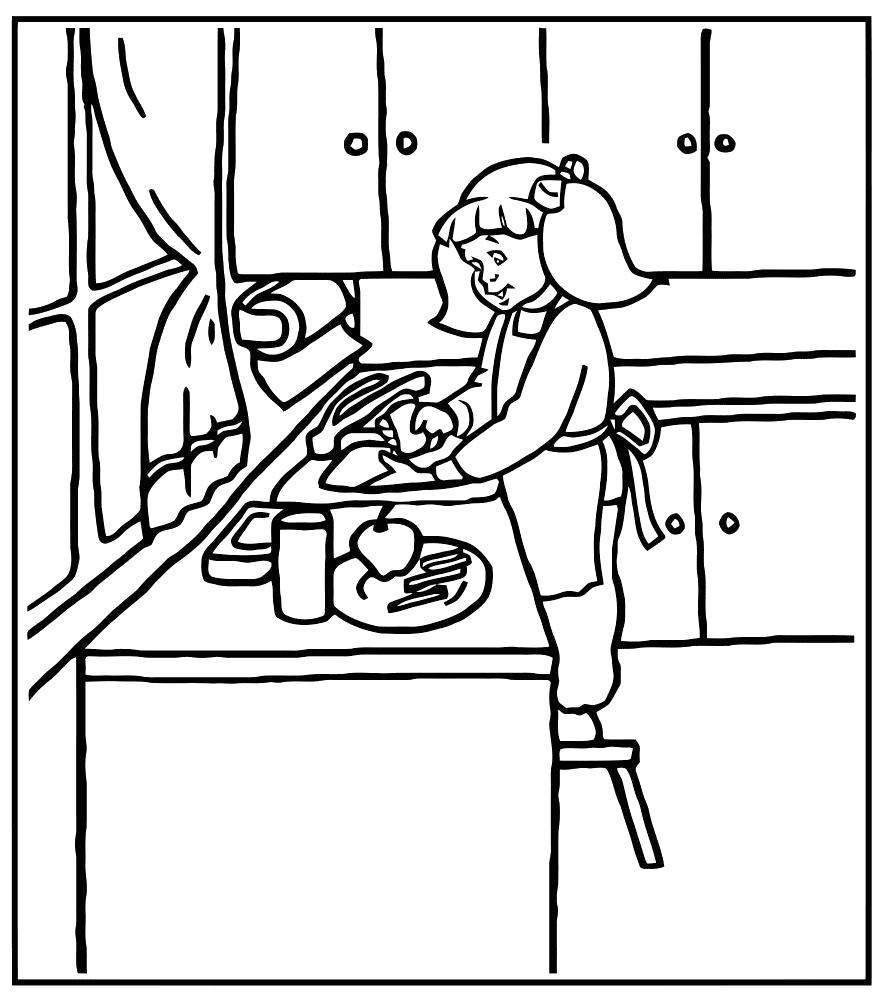 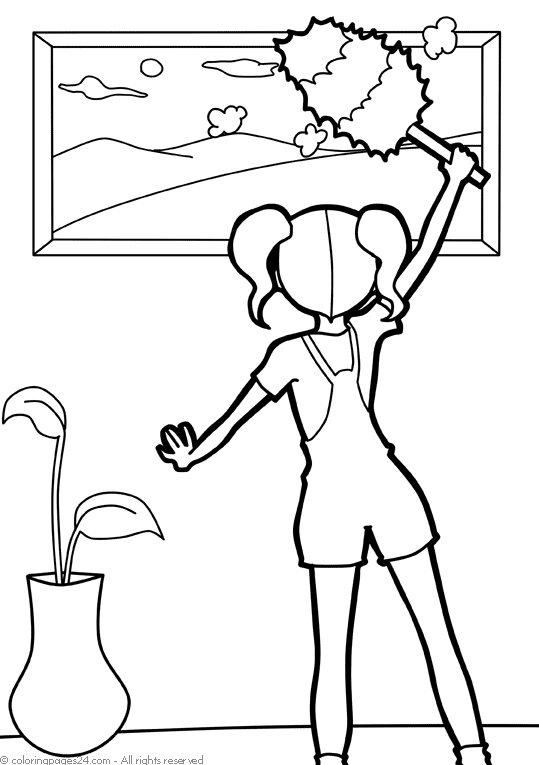 «Овощи и фрукты на столе – здоровья на сто лет»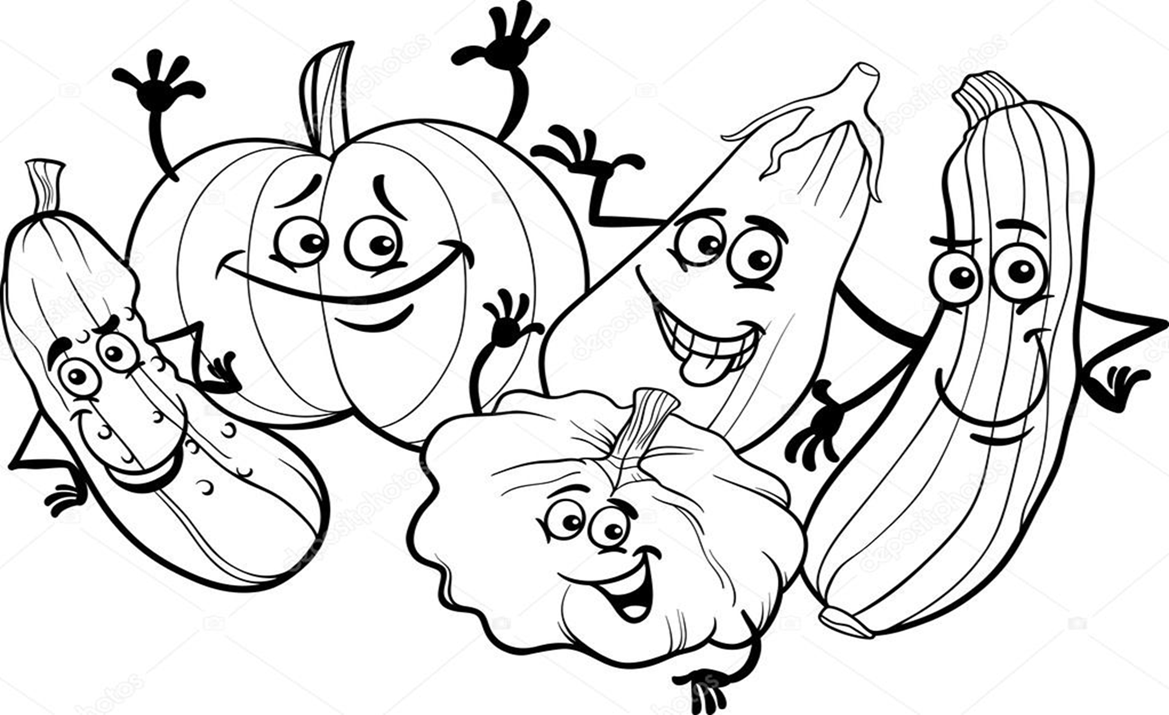 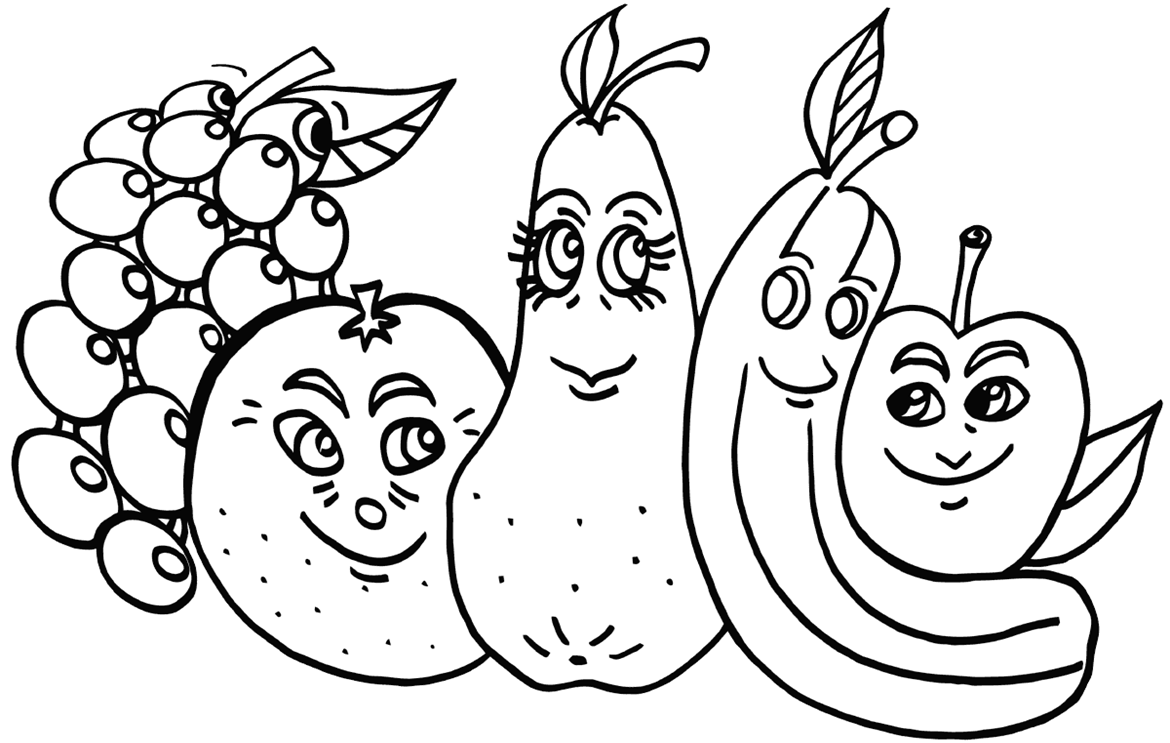 «Кто опрятен – то людям приятен»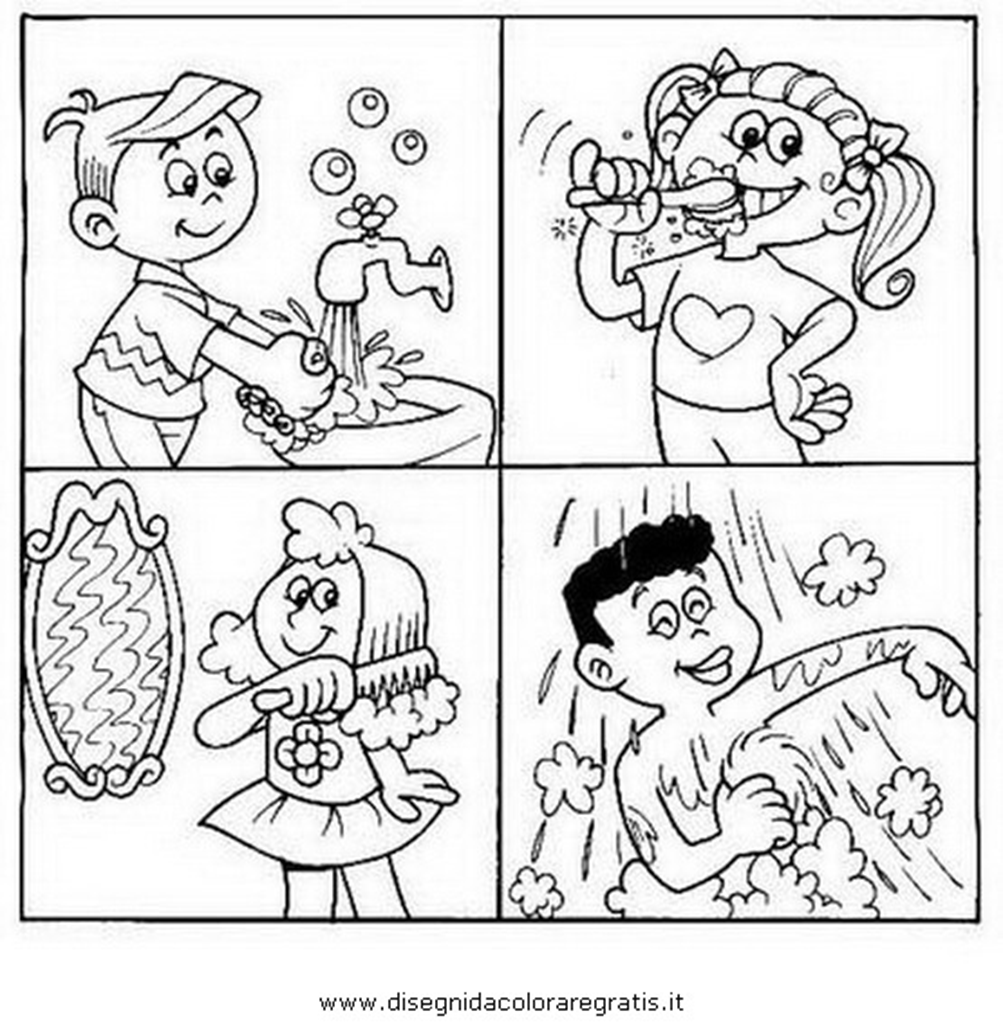 